АДМИНИСТРАЦИЯ НОВГОРОДСКОЙ ОБЛАСТИПОСТАНОВЛЕНИЕот 31 августа 2009 г. N 307ОБ УТВЕРЖДЕНИИ ПОРЯДКА ПРОВЕДЕНИЯ АНТИКОРРУПЦИОННОЙЭКСПЕРТИЗЫ НОРМАТИВНЫХ ПРАВОВЫХ АКТОВ (ПРОЕКТОВ НОРМАТИВНЫХПРАВОВЫХ АКТОВ) ГУБЕРНАТОРА НОВГОРОДСКОЙ ОБЛАСТИ,ПРАВИТЕЛЬСТВА НОВГОРОДСКОЙ ОБЛАСТИСписок изменяющих документов(в ред. постановлений Администрации Новгородской областиот 20.10.2009 N 367, от 15.01.2010 N 2, от 15.03.2010 N 106,от 12.08.2010 N 381, от 09.11.2011 N 607, от 18.09.2012 N 565,от 30.04.2013 N 281,постановлений Правительства Новгородской областиот 09.10.2015 N 400, от 20.01.2016 N 14)В соответствии с федеральными законами от 25 декабря 2008 года N 273-ФЗ "О противодействии коррупции", от 17 июля 2009 года N 172-ФЗ "Об антикоррупционной экспертизе нормативных правовых актов и проектов нормативных правовых актов" постановляю:1. Утвердить прилагаемый Порядок проведения антикоррупционной экспертизы нормативных правовых актов (проектов нормативных правовых актов) Губернатора Новгородской области, Правительства Новгородской области.(в ред. Постановления Администрации Новгородской области от 30.04.2013 N 281)2. Опубликовать постановление в газете "Новгородские ведомости".Губернатор областиС.Г.МИТИНУтвержденпостановлениемАдминистрации областиот 31.08.2009 N 307ПОРЯДОКПРОВЕДЕНИЯ АНТИКОРРУПЦИОННОЙ ЭКСПЕРТИЗЫ НОРМАТИВНЫХПРАВОВЫХ АКТОВ (ПРОЕКТОВ НОРМАТИВНЫХ ПРАВОВЫХ АКТОВ)ГУБЕРНАТОРА НОВГОРОДСКОЙ ОБЛАСТИ, ПРАВИТЕЛЬСТВАНОВГОРОДСКОЙ ОБЛАСТИСписок изменяющих документов(в ред. постановлений Администрации Новгородской областиот 20.10.2009 N 367, от 15.01.2010 N 2, от 15.03.2010 N 106,от 12.08.2010 N 381, от 09.11.2011 N 607, от 18.09.2012 N 565,от 30.04.2013 N 281,постановлений Правительства Новгородской областиот 09.10.2015 N 400, от 20.01.2016 N 14)1. Общие положения1.1. В настоящем Порядке используются следующие понятия:антикоррупционная экспертиза - экспертиза нормативных правовых актов (проектов нормативных правовых актов) Губернатора Новгородской области, Правительства Новгородской области в целях выявления в них коррупциогенных факторов и их последующего устранения;(в ред. Постановления Администрации Новгородской области от 30.04.2013 N 281)коррупциогенные факторы - положения нормативных правовых актов (проектов нормативных правовых актов), устанавливающие для правоприменителя необоснованно широкие пределы усмотрения или возможность необоснованного применения исключений из общих правил, а также положения, содержащие неопределенные, трудновыполнимые и (или) обременительные требования к гражданам и организациям и тем самым создающие условия для проявления коррупции.1.2. Антикоррупционная экспертиза проводится в отношении указов Губернатора Новгородской области, постановлений и распоряжений Правительства Новгородской области, имеющих нормативный характер, и проектов указанных актов (далее - нормативные правовые акты (проекты)).(п. 1.2 в ред. Постановления Администрации Новгородской области от 30.04.2013 N 281)1.3. Антикоррупционная экспертиза нормативных правовых актов (проектов) проводится согласно методике проведения антикоррупционной экспертизы нормативных правовых актов и проектов нормативных правовых актов, утвержденной Постановлением Правительства Российской Федерации от 26 февраля 2010 года N 96.(п. 1.3 в ред. Постановления Администрации Новгородской области от 15.03.2010 N 106)2. Антикоррупционная экспертиза нормативного правового акта2.1. Антикоррупционная экспертиза нормативного правового акта проводится в случае поступления в адрес Губернатора Новгородской области, Правительства Новгородской области письменных обращений государственных органов, граждан и организаций с информацией о возможной коррупциогенности указанного акта, полученной по результатам анализа практики его правоприменения, а также при проведении мониторинга правоприменения нормативных правовых актов в соответствии с ежегодно утверждаемыми планами проведения мониторинга (далее - планы мониторинга).(в ред. постановлений Администрации Новгородской области от 09.11.2011 N 607, от 30.04.2013 N 281, постановлений Правительства Новгородской области от 09.10.2015 N 400, от 20.01.2016 N 14)2.2. Антикоррупционная экспертиза нормативного правового акта в случаях, предусмотренных пунктом 2.1 настоящего Порядка, проводится комитетом правового обеспечения Правительства Новгородской области (далее - комитет) по результатам мониторинга применения нормативного правового акта на основании поручения Губернатора Новгородской области, а также в соответствии с планами мониторинга.(в ред. Постановления Правительства Новгородской области от 20.01.2016 N 14)Комитет вправе привлекать к проведению антикоррупционной экспертизы нормативного правового акта специалистов органов исполнительной власти области, а также структурных подразделений по обеспечению деятельности Правительства Новгородской области и Губернатора Новгородской области (далее - структурные подразделения).(п. 2.2 в ред. Постановления Администрации Новгородской области от 30.04.2013 N 281)2.3. Антикоррупционная экспертиза нормативного правового акта проводится в сроки, определенные поручением Губернатора Новгородской области, планами мониторинга.(в ред. постановлений Администрации Новгородской области от 09.11.2011 N 607, от 30.04.2013 N 281, Постановления Правительства Новгородской области от 20.01.2016 N 14)2.4. Комитет по результатам проведения антикоррупционной экспертизы нормативного правового акта дает письменное заключение. В заключении указываются выявленные в нормативном правовом акте коррупциогенные факторы и предложения о способах их устранения либо сведения об отсутствии указанных факторов.3. Антикоррупционная экспертиза проекта3.1. Антикоррупционная экспертиза проекта осуществляется в форме анализа норм проекта на наличие коррупциогенных факторов.3.2. Антикоррупционная экспертиза проекта проводится:при разработке проекта - органом исполнительной власти области, структурным подразделением, являющимся разработчиком проекта;(в ред. Постановления Администрации Новгородской области от 30.04.2013 N 281)при проведении правовой экспертизы проекта - комитетом.3.3. Представление проекта для проведения правовой экспертизы в комитет осуществляется при условии указания в пояснительной записке сведений об отсутствии в нем коррупциогенных факторов по результатам антикоррупционной экспертизы, проведенной при разработке проекта.В пояснительной записке к проекту, затрагивающему права, свободы и обязанности человека и гражданина, устанавливающему правовой статус организаций или имеющему межведомственный характер, дополнительно указываются сведения о дате размещения органами исполнительной власти области, структурными подразделениями, являющимися разработчиками соответствующих проектов, текста указанного проекта и информации о датах начала, окончания и месте приема заключений по результатам его независимой антикоррупционной экспертизы на официальном сайте Правительства Новгородской области в информационно-телекоммуникационной сети "Интернет".(в ред. Постановления Администрации Новгородской области от 30.04.2013 N 281)3.4. Антикоррупционная экспертиза проекта проводится комитетом в рамках осуществления правовой экспертизы на этапе его согласования. Антикоррупционная экспертиза проектов, затрагивающих права, свободы и обязанности человека и гражданина, устанавливающих правовой статус организаций или имеющих межведомственный характер, проводится комитетом при условии размещения органами исполнительной власти области, структурными подразделениями, являющимися разработчиками соответствующих проектов, текстов указанных проектов и информации о датах начала, окончания и месте приема заключений по результатам их независимой антикоррупционной экспертизы на официальном сайте Правительства Новгородской области в информационно-телекоммуникационной сети "Интернет", а также рассмотрения разработчиками проектов поступивших в установленные сроки заключений по результатам независимой антикоррупционной экспертизы.(в ред. Постановления Администрации Новгородской области от 30.04.2013 N 281, Постановления Правительства Новгородской области от 09.10.2015 N 400)Копии заключений по результатам независимой антикоррупционной экспертизы и ответов независимым экспертам по результатам их рассмотрения представляются в комитет в течение 3 рабочих дней со дня направления соответствующих ответов.(п. 3.4 в ред. Постановления Администрации Новгородской области от 18.09.2012 N 565)3.5. Комитет проводит антикоррупционную экспертизу проекта не более чем в течение 30 рабочих дней со дня поступления проекта на правовую экспертизу. Антикоррупционная экспертиза проектов, затрагивающих права, свободы и обязанности человека и гражданина, устанавливающих правовой статус организаций или имеющих межведомственный характер, проводится не ранее дня, следующего за днем окончания приема заключений по результатам независимой антикоррупционной экспертизы соответствующих проектов, за исключением случаев получения заключений по результатам независимой антикоррупционной экспертизы.В случае получения органом исполнительной власти области, структурным подразделением, являющимся разработчиком проекта, заключений по результатам проведения независимой антикоррупционной экспертизы антикоррупционная экспертиза такого проекта проводится комитетом не более чем в течение 5 рабочих дней со дня получения комитетом копий заключений по результатам независимой антикоррупционной экспертизы и ответов независимым экспертам по результатам их рассмотрения.(в ред. постановлений Администрации Новгородской области от 18.09.2012 N 565, от 30.04.2013 N 281)3.6. В случае необходимости анализа нормативных правовых актов, использованных при разработке проекта, а также материалов судебной или административной практики комитет вправе запросить у органа исполнительной власти области, структурного подразделения, являющегося разработчиком проекта, дополнительные материалы или информацию. В указанном случае по решению председателя комитета срок проведения антикоррупционной экспертизы проекта может быть продлен, но не более чем до 45 рабочих дней.(в ред. Постановления Администрации Новгородской области от 30.04.2013 N 281)3.7. По результатам антикоррупционной экспертизы комитет дает письменное заключение. В заключении указываются выявленные в проекте коррупциогенные факторы с указанием структурных единиц проекта (раздел, глава, статья, часть, пункт, подпункт, абзац) и предложения о способах их устранения либо сведения об отсутствии указанных факторов. В заключении могут быть отражены возможные негативные последствия сохранения в проекте выявленных коррупциогенных факторов.3.8. В случае внесения изменений в проект, в отношении которого комитетом ранее проводилась антикоррупционная экспертиза, указанный проект подлежит повторной антикоррупционной экспертизе.3.9. Проект, представленный для проведения правовой экспертизы в комитет, может быть снят с рассмотрения до проведения антикоррупционной экспертизы по инициативе органа исполнительной власти области, структурного подразделения, являющегося разработчиком проекта.(п. 3.9 введен Постановлением Администрации Новгородской области от 30.04.2013 N 281)4. Учет результатов антикоррупционной экспертизынормативных правовых актов (проектов)4.1. Заключение комитета по результатам антикоррупционной экспертизы нормативного правового акта (проекта) в случае выявления коррупциогенных факторов направляется органу исполнительной власти области, структурному подразделению, являющемуся разработчиком нормативного правового акта (проекта), для рассмотрения в целях устранения положений, которые могут способствовать проявлению коррупции.(в ред. Постановления Администрации Новгородской области от 30.04.2013 N 281)4.2. В случае несогласия органа исполнительной власти области, структурного подразделения, являющегося разработчиком нормативного правового акта (проекта), с выводом проведенной комитетом антикоррупционной экспертизы о наличии в нормативном правовом акте (проекте) коррупциогенных факторов указанный нормативный правовой акт (проект) вносится на рассмотрение первого заместителя Губернатора Новгородской области, заместителя Губернатора Новгородской области - заместителя Председателя Правительства Новгородской области, заместителя Губернатора Новгородской области, осуществляющего в соответствии с распределением обязанностей между Губернатором Новгородской области, первыми заместителями Губернатора Новгородской области, заместителем Губернатора Новгородской области - заместителем Председателя Правительства Новгородской области, заместителями Губернатора Новгородской области координацию деятельности органа исполнительной власти области, структурного подразделения, являющегося разработчиком нормативного правового акта (проекта), с обоснованием выраженного несогласия.(п. 4.2 в ред. Постановления Правительства Новгородской области от 20.01.2016 N 14)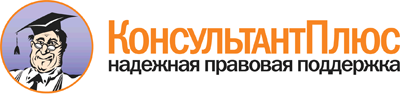  Постановление Администрации Новгородской области от 31.08.2009 N 307
(ред. от 20.01.2016)
"Об утверждении Порядка проведения антикоррупционной экспертизы нормативных правовых актов (проектов нормативных правовых актов) Губернатора Новгородской области, Правительства Новгородской области" Документ предоставлен КонсультантПлюс

www.consultant.ru 

Дата сохранения: 25.04.2016 
 